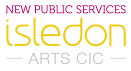 For Friday Free Space1. PERSONAL DETAILS2. BOOKING REQUEST DETAILS (add rows as required)4. PROJECT. Please tell us about your project.First name/sSurnameKnown asAgePostal address PostcodeTelephone dayEveningEmail addressHow did you hear about this offer?How did you hear about this offer?Space requestedDate/sTimesNumbersProject NameAge range of participantsBrief description of your projectBrief description of your project